Załącznik nr 1ZASADY I KRYTERIA REKRUTACJIdo Zespołu Szkół w Świebodzicach ul. Piłsudskiego31na rok szkolny 2021/2022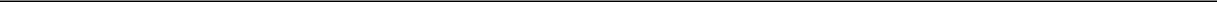 Warunki i tryb przyjmowania uczniów i słuchaczy do szkół ponadgimnazjalnych zostały określone w art. 367 ustawy z dnia 14 grudnia 2016 r. Przepisy wprowadzające ustawę Prawo Oświatowe (Dz. U. z 2017 r. poz. 60). W Rozporządzeniu Ministra Edukacji Narodowej z dnia 21 sierpnia 2019 r. w sprawie przeprowadzania postępowania rekrutacyjnego oraz postępowania uzupełniającego do publicznych przedszkoli, szkół, placówek i centrów oraz w Zarządzeniu Nr 3/2021 Dolnośląskiego Kuratora Oświaty z dnia 29 stycznia 2021 roku.W roku szkolnym 2021/2022 proponujemy następujące typy szkół dla młodzieży:TECHNIKUM 5-letnie po Szkole Podstawowej w zawodach:technik informatyktechnik grafiki i poligrafii cyfrowejBRANŻOWA SZKOŁA I STOPNIA 3-letnia w zawodach:mechanik pojazdów samochodowych,elektryk,operator obrabiarek skrawających,sprzedawca,fryzjer,kelner,ślusarzkucharzpracownik obsługi hotelowejZgodnie z w/w rozporządzeniami, ustala się następujące terminy i kryteria rekrutacji:17.05.2021 r. – 30.05. 2021 r. do godz. 15 - złożenie wniosku o przyjęcie do szkoły wraz z dokumentami potwierdzającymi spełnianie przez kandydata warunków lub kryteriów branych pod uwagę w postępowaniu rekrutacyjnym (w sekretariacie szkoły ).25.06. 2021 r. – 14.07.2021 r. – uzupełnienie wniosku o przyjęcie do szkoły ponadpodstawowej o kopię świadectwa ukończenia szkoły podstawowej oraz kopię zaświadczenia o wynikach egzaminu ósmoklasisty.Do 21.07.2021 r. – weryfikacja przez komisję rekrutacyjną wniosków o przyjęcie do szkołyponadpodstawowej i dokumentów potwierdzających spełnianie przez kandydata warunków lub kryteriów branych pod uwagę w postępowaniu rekrutacyjnym .22.07.2021 r. - ogłoszenie listy kandydatów zakwalifikowanych i kandydatów niezakwalifikowanych do odpowiedniego typu szkoły.Od 17.05.2021 r. do 26.07.2021 r. – wydanie przez szkołę skierowania na badanie lekarskie.Od 23.07.2021 r. do 30.07.2021 r. - dostarczenie oryginałów dokumentów przez kandydata zakwalifikowanego do odpowiedniego typu szkoły, potwierdzenie woli przyjęcia.02.08.2021 r. do godz. 14 - Ogłoszenie list kandydatów przyjętych i kandydatów nieprzyjętych do poszczególnych typów szkół.Kandydaci nieprzyjęci do szkoły  powinni  odebrać złożone  dokumenty niezwłoczniepo zakończeniu postępowania kwalifikacyjnego, ( w ciągu 7 dni, w przeciwnym przypadku kopie dokumentów zostaną zniszczone).02.08.2021 r. - Poinformowanie Dolnośląskiego Kuratora Oświaty o liczbie wolnych miejsc w szkole.Kandydaci wymienieni w punkcie 7 uzyskają przy odbiorze dokumentów szczegółowe informacje na temat wolnych miejsc w innych szkołach.W przypadku niezakończenia rekrutacji do 30 lipca 2021 r. przeprowadzona zostanie rekrutacja uzupełniająca (od 03 do 13.08. 2021 r.)Kopie dokumentów będą przyjmowane do 13 sierpnia 2021 r.Ogłoszenie list uczniów  przyjętych  w szkołach przeprowadzających rekrutację uzupełniającądo 23 sierpnia 2021 r. (do godz. 14)23.08.2021 r. - Poinformowanie Dolnośląskiego Kuratora Oświaty o liczbie wolnych miejsc w szkole.O przyjęciu do szkoły decydować będzie osiągnięta suma punktów rekrutacyjnych.Punkty rekrutacyjne otrzymują kandydaci za:wyniki egzaminu ósmoklasisty z języka polskiego, matematyki, języka obcego,sumę punktów z czterech przedmiotów (język polski, matematyka, język obcy, technika lub informatyka ,i inne osiągnięcia indywidualne uczniów, wymienione na świadectwie ukończenia szkoły podstawowej,ukończenie szkoły podstawowej z wyróżnieniem.Do Zespołu Szkół  zostanie przyjętych :Technikum – 32 uczniów z największą liczbą punktów rekrutacyjnychBranżowa Szkoła 1 Stopnia - 52 uczniów z największą liczbą punktów rekrutacyjnychW przypadku równorzędnych wyników uzyskanych w postępowaniu kwalifikacyjnym, pierwszeństwo mają:kandydaci z orzeczeniem Poradni Pedagogiczno-Psychologicznej,sieroty, osoby z placówek opiekuńczo-wychowawczych, z rodzin zastępczych,kandydaci o ukierunkowanych i udokumentowanych zdolnościach, którym ustalono indywidualny tok nauki,kandydaci z problemami zdrowotnymi ograniczającymi możliwości wyborukierunku kształcenia, ze względu na stan zdrowia, potwierdzonym opinią publicznej poradni psychologiczno-pedagogicznej i w tym publicznej poradni specjalistycznej.W przypadku osób zwolnionych z obowiązku przystąpienia do egzaminu ósmoklasisty, na podstawie art. 44zw ust. 2 i art. 44zz ust. 2 ustawy, przelicza się na punkty oceny z języka polskiego, matematyki i języka obcego nowożytnego oraz jednego przedmiotu do wyboru spośród przedmiotów, o których mowa w art. 44 zu ust.3 pkt. 4 ustawy o systemie oświaty wymienione na świadectwie ukończenia szkoły podstawowej przy czym za uzyskanie z:języka polskiego i matematyki oceny wyrażonej w stopniu:celującym - przyznaje się po 30 punktów,bardzo dobrym - przyznaje się po 25 punktów,dobrym - przyznaje się po 20 punktów,dostatecznym - przyznaje się po 10 punktów,dopuszczającym - przyznaje się po 5 punkty;języka obcego nowożytnego i jednego przedmiotu do wyboru spośród przedmiotów, o których mowa w art. 44 zu ust. 3 pkt 4 Ustawy o systemie oświaty, oceny wyrażonej w stopniu:celującym - przyznaje się 20 punktów,bardzo dobrym - przyznaje się 18 punktów,dobrym - przyznaje się 13 punktów,dostatecznym - przyznaje się 8 punktów,dopuszczającym - przyznaje się 2 punkty.W przypadku osób zwolnionych z obowiązku przystąpienia do danego przedmiotu objętego egzaminem ósmoklasisty, , na podstawie art. 44zw ust. 2 i art. 44zz ust. 2 ustawy, przelicza się na punkty, w sposób określony w ust. 1, oceny wymienione na świadectwie ukończenia szkołypodstawowej z danego przedmiotu, z którego przeprowadzany jest egzamin ósmoklasisty oraz którego dotyczy zwolnienie.W przypadku osób zwolnionych z obowiązku przystąpienia do egzaminu ósmoklasisty, przelicza się punkty w sposób określony w ust 1 pkt 2 ocenę z języka obcego nowożytnego oraz ocenę z jednego przedmiotu do wyboru spośród przedmiotów, o których mowa w art. 44 zu ust 3 pkt 4 Ustawy o systemie oświaty wymienione na świadectwie ukończenia szkoły podstawowej, z których przeprowadzany jest egzamin ósmoklasisty (przeliczane są na punkty odpowiednio wyższe oceny).Dodatkowymi kryteriami różnicującym kandydatów, w przypadku posiadania równej liczby punktów rekrutacyjnych wynikających z kryteriów wymienionych w pkt. 15 są:łączna liczba punktów  za wyniki na egzaminie ósmoklasisty,ocena z zachowania,średnia ocen z przedmiotów obowiązkowych na świadectwie ukończenia szkoły podstawowej,średnia ocen z języka polskiego i matematyki.Dodatkowe kryteria brane są pod uwagę kolejno do momentu zróżnicowania kandydatów.Uczniowie, którzy uzyskają większą ilość punktów od wymaganego minimum rekrutacyjnegobędą przyjmowani w pierwszej kolejności. Natomiast tym, którzy uzyskają tylko minimum punktów, zostanie zaproponowany inny typ szkoły w ramach tej placówki.Szkolny punkt informacyjny znajduje się w sekretariacie szkoły, który jest czynny: poniedziałek, wtorek, piątek od godz. 0800 do godz. 1300,środa ,czwartek od 0800 do godz. 16PUNKTY REKRUTACYJNE liczone są następująco:postępowaniu rekrutacyjno-kwalifikacyjnym do ZS  można uzyskać maksymalnie 200 pkt:I.100 pkt za wyniki egzaminu ósmoklasisty,Wynik uzyskany w procentach języka polskiego, matematyki, mnoży się przez 0,35, języka obcego nowożytnego mnoży się przez 0,380 punktów za oceny z języka polskiego, matematyki, języka obcego (jednego z wymienionych w koszyku języków), techniki lub informatyki, 7 punktów za świadectwo ukończenia szkoły podstawowej z wyróżnieniem.IV.Maksymalnie 18 punktów za uzyskanie wysokiego miejsca nagrodzonego lub uhonorowanego zwycięskim w zawodach wiedzy, artystycznych i sportowych, organizowanych przez kuratora oświaty albo organizowanych co najmniej na szczeblu powiatowym przez inne podmioty działające na terenie szkoły, z wyjątkiem tytułu laureata lub finalisty ogólnopolskiej olimpiady przedmiotowej oraz tytułu laureata konkursu przedmiotowego o zasięgu wojewódzkim lub ponadwojewódzkim:uzyskanie w zawodach wiedzy będących konkursem o zasięgu ponadwojewódzkim organizowanym przez Kuratora Oświaty:tytułu finalisty konkursu przedmiotowego – przyznaje się 10 punktów,tytułu laureata konkursu tematycznego lub interdyscyplinarnego – przyznaje się 7 punktów,tytułu finalisty konkursu tematycznego lub interdyscyplinarnego – przyznaje się 5 punktów;uzyskanie w zawodach wiedzy będących konkursem o zasięgu międzynarodowymlub ogólnopolskim albo turniejem o zasięgu ogólnopolskim, przeprowadzanymi zgodnie z przepisami wydanymi na podstawie art. 32a ust. 4 i art. 22 ust. 2 pkt 8 ustawy:tytułu finalisty konkursu z przedmiotu – przyznaje się 10 punktów,tytułu laureata turnieju z przedmiotu– przyznaje się 4 punkty,tytułu finalisty turnieju z przedmiotu– przyznaje się 3 punkty;uzyskanie w zawodach wiedzy będących konkursem o zasięgu wojewódzkim organizowanym przez kuratora oświaty:dwóch lub więcej tytułów finalisty konkursu przedmiotowego – przyznaje się 10 punktów,dwóch lub więcej tytułów laureata konkursu tematycznego lub interdyscyplinarnego – przyznaje się 7 punktów,dwóch lub więcej tytułów finalisty konkursu tematycznego lub interdyscyplinarnego – przyznaje się 5 punktów,tytułu finalisty konkursu przedmiotowego – przyznaje się 7 punktów,tytułu laureata konkursu tematycznego lub interdyscyplinarnego – przyznaje się 5 punktów,tytułu finalisty konkursu tematycznego lub interdyscyplinarnego – przyznaje się 3 punkty;uzyskanie w zawodach wiedzy będących konkursem albo turniejem, o zasięgu ponadwojewódzkim lub wojewódzkim, przeprowadzanymi zgodnie z przepisami wydanymi na podstawie art. 22 ust 6 ustawy o systemie oświaty:dwóch lub więcej tytułów finalisty konkursu z przedmiotu j – przyznaje się 10 punktów,dwóch lub więcej tytułów laureata turnieju z przedmiotu– przyznaje się 7 punktów,dwóch lub więcej tytułów finalisty turnieju z przedmiotu– przyznaje się 5 punktów,tytułu finalisty konkursu z przedmiotu - przyznaje się 7 punktów,tytułu laureata turnieju z przedmiotu j – przyznaje się 3 punkty,tytułu finalisty turnieju z przedmiotu – przyznaje się 2 punkty;uzyskanie wysokiego miejsca w zawodach wiedzy innych niż wymienione w pkt 1-4, artystycznych lub sportowych, organizowanych przez kuratora oświaty lub inne podmioty działające na terenie szkoły, na szczeblu:międzynarodowym – przyznaje się 4 punkty,krajowym – przyznaje się 3 punkty,wojewódzkim – przyznaje się 2 punkty,powiatowym – przyznaje się 1 punkt.W przypadku, gdy kandydat ma więcej niż jedno szczególne osiągnięcie w zawodach wiedzy, artystycznych i sportowych, o których mowa wyżej, wymienione na świadectwie ukończenia szkoły podstawowej, maksymalna liczba punktów możliwych do uzyskania za wszystkie osiągnięcia wynosi 18 punktów.3 punkty za osiągnięcia w zakresie aktywności społecznej, w tym na rzecz środowiska szkolnego, w szczególności w formie wolontariatu.Część IITERMINARZ REKRUTACJIdo szkół dla dorosłych:____________________________________________BRANŻOWA SZKOŁA II STOPNIA 2 letnia w zawodzie  technik mechaniktermin składania podań  od 17.05. 2021 r. do 21.06.2021 r.w postępowaniu uzupełniającym od 03.08.2021 r. do 05.08.2021 r.ogłoszenie ostatecznych list słuchaczy do 02.08.2021 r. do godz.14 w postępowaniu uzupełniającym do 23.08.2021 r.Ocena słownieOcenaPunkty rekrutacyjnecelująca635 pkt.bardzo dobry530 pkt.dobry425 pkt.dostateczny315 pkt.dopuszczający210 pkt.